Конспект занятия по правилам дорожного движенияДата: 02. 12. 20 г.Класс: 9 б, 8бУчитель: Гаджиева А.О.Тема: Знаки дорожного движения.Задачи:Образовательные: повторить и закрепить знания сигналов светофора.Коррекционно – развивающие: развивать дисциплинированность при соблюдении правил дорожного движения.Воспитательные: воспитывать навыки практического выполнения правил уличного движения.                                                                  Ход занятия- Ребята, сегодня мы собрались с вами, чтобы вспомнить знаки дорожного движения.Движенья полон город,
Бегут машины в ряд,
Цветные светофоры
И день, и ночь горят.
Чтоб было безопасно,
Всем нужно, без сомнения,
Знать и выполнять …
Правила дорожного движения.УЧИТЕЛЬ: Правила – закон дороги, их знание и соблюдение необходимы. В среднем в нашей стране каждый день погибают 15 детей и 150 человек получают травмы, значит ежегодно дети совершают 600 000 ошибок. Задумайтесь.Чтоб жить, не зная огорченья,
Чтоб бегать, плавать и летать,
Ты должен правила движенья
Всегда и всюду соблюдать.Тема нашего занятия – “Дорожные знаки или знаки дорожного движения”. Как вы думаете, для чего нужны знаки на дороге? (Ответы ребят.)“Азбукой улиц, проспектов, дорог
Город даёт нам всё время урок.
Азбуку города помни всегда,
Чтоб не случилась с тобою беда!” Учитель:Посмотрите, какие разные знаки! Оказывается, дорожные знаки возможно классифицировать по тому, для чего они нужны, какую задачу выполняют на дороге. Вот, например, знаки в красных треугольниках называются предупреждающими
– Есть ещё красные знаки, но они круглые. Вот знак "Въезд запрещён”, а вот – "Движение запрещено”. Они запрещают, значит они... запрещающие.– А вот знаки синего цвета. Что может сказать нам синий круг? (разрешает). А точнее, предписывает, рекомендует. Называют такие знаки предписывающими. Давайте их найдём и назовём.
– А это знаки сервиса. Они подсказывают, какие услуги могут нам предоставитьКонкурс «Угадай дорожный знак»  Я хочу спросить про знак.
Нарисован он вот так:
В треугольнике ребята
Со всех ног бегут куда-то.  (“Дети”) Ты смелей иди вперед,
Трусишь ты напрасно!
Знай, что этот переход – 
Самый безопасный!  (“Подземный переход”)Любишь ты велосипеды,
Знаешь радости победы,
Мчишься быстро с ветерком,
А со мною не знаком?
Ездят здесь одни машины
Всюду их мелькают шины.
У тебя велосипед?
Значит стоп! Дороги нет!  (“Движение на велосипедах запрещено”)Я приятель пешеходу,
Я – водителей гроза,
Я стою у перехода – 
Нажимай на тормоза.
Пешеход! Решил дорогу
Безопасно перейти – 
В этом я тебе подмога,
Поспеши меня найти.  (“Пешеходный переход”)В этом месте, как ни странно,
Ждут чего-то постоянно,
Кто-то сидя, кто-то стоя…
Что за место здесь такое?
Место это не секрет,
Сам ты дашь сейчас ответ.
Коли ехать нам куда – 
Быстро путь найдем туда!  (“Место остановки автобуса или троллейбуса”) Если нужно вам лечиться,
Знак подскажет, где больница.
Сто серьёзных докторов
Там вам скажут: “Будь здоров!   (Больница.). Что за знак тут? Пешеход
В нем зачеркнутый идет.
Что же это означает? Может, их здесь обижают? (“Движение пешеходов запрещено”)Давайте подведем итоги нашего с вами занятия. -О чём мы говорили?- Какие знаки дорожного движения вы запомнили?- Какой главный вывод вы должны унести с собой?https://yandex.ru/efir?stream_id=4fc6ab5526939d1f9cd59c433718008a&from_block=player_share_button_yavideo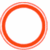 Знак “Движение запрещено":Этот знак ну очень строгий,
Коль стоит он на дороге.
Говорит он нам: "Друзья,
Ездить здесь совсем нельзя!"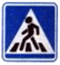 Знак "Пешеходный переход":Здесь наземный переход,
Ходит целый день народ.
Ты, водитель, не грусти,
Пешехода пропусти!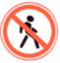 Знак "Движение пешеходов запрещено":В дождь и в ясную погоду
Здесь не ходят пешеходы.
Говорит им знак одно:
"Вам ходить запрещено!"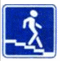 Знак "Подземный пешеходный переход":Знает каждый пешеход
Про подземный этот ход.
Город он не украшает,
Но машинам не мешает!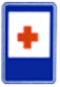 Знак "Пункт первой медицинской помощи":Если кто сломает ногу,
Здесь врачи всегда помогут.
Помощь первую окажут,
Где лечиться дальше, скажут.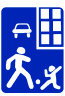 Знак “Жилая зона”Площадка детская у дома
По Правилам – жилая зона. 
Подскажет знак водителю –
Во дворе – будь бдительным.
Едешь тихо, осторожно,
Припаркуйся, там, где можно.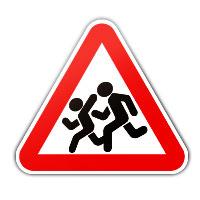 Знак “Дети”Это очень важный знак,
Он висит не просто так.
Будь внимательней, шофер!
Рядом садик, школьный двор.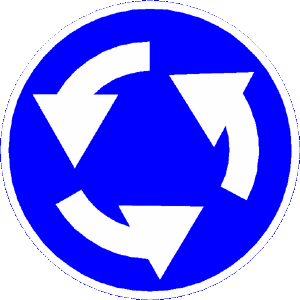 Знак “Круговое движение”Закрутилась голова
В круговом движении.
Разыгралась детвора – 
В парке развлечения.
А водитель не играет –
В круговом движении,
Путь по стрелке продолжает – 
По Правилам вождения.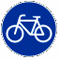 Знак “Велосипедная дорожка”Велосипедная дорожка
Обгоняй Максим Сережку. 
Вам никто не помешает –
Этот знак все дети знают.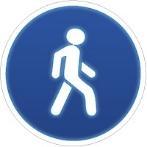 Знак “Пешеходная дорожка”По пешеходной дорожке,
Шагают только ножки. 
Лишь в коляске, малышам,
Можно ездить, не спеша.